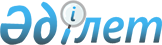 О внесении изменений в решение Кербулакского районного маслихата от 27 декабря 2018 года № 42-227 "О бюджете Кербулакского района на 2019-2021 годы"Решение Кербулакского районного маслихата Алматинской области от 29 мая 2019 года № 47-261. Зарегистрировано Департаментом юстиции Алматинской области 4 июня 2019 года № 5149
      В соответствии с пунктом 4 статьи 106 Бюджетного кодекса Республики Казахстан от 4 декабря 2008 года, подпунктом 1) пункта 1 статьи 6 Закона Республики Казахстан от 23 января 2001 года "О местном государственном управлении и самоуправлении в Республике Казахстан", Кербулакский районный маслихат РЕШИЛ:
      1. Внести в решение Кербулакского районного маслихата "О бюджете Кербулакского района на 2019-2021 годы" от 27 декабря 2018 года № 42-227 (зарегистрирован в Реестре государственной регистрации нормативных правовых актов № 5012, опубликован 18 января 2019 года в Эталонном контрольном банке нормативных правовых актов Республики Казахстан) следующие изменения:
      пункт 1 указанного решения изложить в новой редакции:
      "1. Утвердить районный бюджет на 2019-2021 годы согласно приложениям 1, 2 и 3 к настоящему решению соответственно, в том числе на 2019 год в следующих объемах:
      1) доходы 11022 284 тысячи тенге, в том числе:
      налоговые поступления 276 468 тысяч тенге;
      неналоговые поступления 33 735 тысяч тенге;
      поступления от продажи основного капитала 8 052 тысячи тенге;
      поступление трансфертов 10704 029 тысяч тенге, в том числе:
      трансферты из нижестоящих органов государственного управления 13 тысяч тенге;
      целевые текущие трансферты 4 207 766 тысяч тенге;
      целевые трансферты на развитие 1 495 195 тысяч тенге;
      субвенции 5 001 055 тысяч тенге;
      2) затраты 11 060 906 тысяч тенге;
      3) чистое бюджетное кредитование 96 747 тысяч тенге, в том числе:
      бюджетные кредиты 128 775 тысяч тенге;
      погашение бюджетных кредитов 32 028 тысяч тенге;
      4) сальдо по операциям с финансовыми активами 0 тенге;
      5) дефицит (профицит) бюджета (-) 135 369 тысяч тенге;
      6) финансирование дефицита (использование профицита) бюджета 135 369 тысяч тенге.".
      2. Приложение 1 к указанному решению изложить в новой редакции согласно приложению к настоящему решению.
      3. Контроль за исполнением настоящего решения возложить на постоянную комиссию районного маслихата "По экономике и бюджету района, налогу, поддержке малого и среднего предпринимательства, коммунального хозяйства, озеленению и оказанию услуг населению".
      4. Настоящее решение вводится в действие с 1 января 2019 года. Районный бюджет на 2019 год
					© 2012. РГП на ПХВ «Институт законодательства и правовой информации Республики Казахстан» Министерства юстиции Республики Казахстан
				
      Председатель сессии

      Кербулакского районного маслихата

Б. Есимов

      Секретарь Кербулакского

      районного маслихата

Б. Рысбеков
Приложение к решению Кербулакского районного маслихата от 29 мая 2019 года № 47-261 "О внесении изменений в решение Кербулакского районного маслихата от 27 декабря 2018 года № 42-227 "О бюджете Кербулакского района на 2019-2021 годы"Приложение 1 к решению Кербулакского районного маслихата от 27 декабря 2018 года № 42-227"О бюджете Кербулакского района на 2019-2021 годы"
Категория Наименование
Категория Наименование
Категория Наименование
Категория Наименование
Сумма (тысяч тенге)
Класс
Класс
Класс
Сумма (тысяч тенге)
Подкласс
Подкласс
Сумма (тысяч тенге)
1
2
3
4
5
1. Доходы
11 022284
1
Налоговые поступления
276468
01
Подоходный налог
20583
2
Индивидуальный подоходный налог
20583
04
Hалоги на собственность
212051
1
Hалоги на имущество
160323
3
Земельный налог
7010
4
Hалог на транспортные средства
39118
5
Единый земельный налог
5600
05
Внутренние налоги на товары, работы и услуги
12510
2
Акцизы
3516
3
Поступления за использование природных и других ресурсов
5118
4
Сборы за ведение предпринимательской и профессиональной деятельности
3876
07
Прочие налоги
22890
1
Прочие налоги
22890
08
Обязательные платежи, взимаемые за совершение юридически значимых действий и (или) выдачу документов уполномоченными на то государственными органами или должностными лицами
8434
1
Государственная пошлина
8434
2
Неналоговые поступления
33735
01
Доходы от государственной собственности
2301
5
Доходы от аренды имущества, находящегося в государственной собственности
2301
06
Прочие неналоговые поступления
31434
1
Прочие неналоговые поступления
31434
3
Поступления от продажи основного капитала
8052
01
Продажа государственного имущества, закрепленного за государственными учреждениями
2500
1
Продажа государственного имущества, закрепленного за государственными учреждениями
2500
03
Продажа земли и нематериальных активов
5552
1
Продажа земли
5552
4
Поступления трансфертов
10704029
01
Трансферты из нижестоящих органов государственного управления
13
3
Трансферты из бюджетов городов районного значения, сел, поселков, сельских округов
13
02
Трансферты из вышестоящих органов государственного управления
10 704016
2
Трансферты из областного бюджета
10704016
Функциональные группы Наименование
Функциональные группы Наименование
Функциональные группы Наименование
Функциональные группы Наименование
Функциональные группы Наименование
Сумма (тысяч тенге)
Малая функция
Малая функция
Малая функция
Малая функция
Сумма (тысяч тенге)
Администратор бюджетной программы
Администратор бюджетной программы
Администратор бюджетной программы
Сумма (тысяч тенге)
Программа
Программа
Сумма (тысяч тенге)
1
2
3
4
5
6
2. Затраты 
11 060906
01
Государственные услуги общего характера
543905
1
Представительные, исполнительные и другие органы, выполняющие общие функции государственного управления
489771
112
Аппарат маслихата района (города областного значения)
25575
001
Услуги по обеспечению деятельности маслихата района (города областного значения)
24502
003
Капитальные расходы государственного органа 
1073
122
Аппарат акима района (города областного значения)
339995
001
Услуги по обеспечению деятельности акима района (города областного значения)
103179
003
Капитальные расходы государственного органа 
32852
113
Целевые текущие трансферты из местных бюджетов
203964
123
Аппарат акима района в городе, города районного значения, поселка, села, сельского округа
124201
001
Услуги по обеспечению деятельности акима района в городе, города районного значения, поселка, села, сельского округа
122041
022
Капитальные расходы государственного органа 
2160
2
Финансовая деятельность
22708
452
Отдел финансов района (города областного значения)
22708
001
Услуги по реализации государственной политики в области исполнения бюджета и управления коммунальной собственностью района (города областного значения)
18397
003
Проведение оценки имущества в целях налогообложения
1202
010
Приватизация, управление коммунальным имуществом, постприватизационная деятельность и регулирование споров, связанных с этим 
1359
018
Капитальные расходы государственного органа 
1750
5
Планирование и статистическая деятельность
31426
453
Отдел экономики и бюджетного планирования района (города областного значения)
31426
001
Услуги по реализации государственной политики в области формирования и развития экономической политики, системы государственного планирования
25863
004
Капитальные расходы государственного органа 
5563
02
Оборона
8444
1
Военные нужды
2272
122
Аппарат акима района (города областного значения)
2272
005
Мероприятия в рамках исполнения всеобщей воинской обязанности
2272
2
Организация работы по чрезвычайным ситуациям
6172
122
Аппарат акима района (города областного значения)
6172
006
Предупреждение и ликвидация чрезвычайных ситуаций масштаба района (города областного значения)
4875
007
Мероприятия по профилактике и тушению степных пожаров районного (городского) масштаба, а также пожаров в населенных пунктах, в которых не созданы органы государственной противопожарной службы
1297
04
Образование
5927440
1
Дошкольное воспитание и обучение
414152
464
Отдел образования района (города областного значения)
414152
024
Целевые текущие трансферты бюджетам города районного значения, села, поселка, сельского округа на реализацию государственного образовательного заказа в дошкольных организациях образования
288145
040
Реализация государственного образовательного заказа в дошкольных организациях образования
126007
2
Начальное, основное среднее и общее среднее образование
5074575
464
Отдел образования района (города областного значения)
4804423
003
Общеобразовательное обучение
4 804423
465
Отдел физической культуры и спорта района (города областного значения)
161404
017
Дополнительное образование для детей и юношества по спорту
161404
467
Отдел строительства района (города областного значения)
108748
024
Строительство и реконструкция объектов начального, основного среднего и общего среднего образования
108748
9
Прочие услуги в области образования
438713
464
Отдел образования района (города областного значения)
438713
001
Услуги по реализации государственной политики на местном уровне в области образования 
18194
004
Информатизация системы образования в государственных учреждениях образования района (города областного значения)
20700
005
Приобретение и доставка учебников, учебно-методических комплексов для государственных учреждений образования района (города областного значения)
93752
012
Капитальные расходы государственного органа 
150
015
Ежемесячная выплата денежных средств опекунам (попечителям) на содержание ребенка-сироты (детей-сирот), и ребенка (детей), оставшегося без попечения родителей
13162
067
Капитальные расходы подведомственных государственных учреждений и организаций
292755
06
Социальная помощь и социальное обеспечение
895522
1
Социальное обеспечение
499563
451
Отдел занятости и социальных программ района (города областного значения)
489780
005
Государственная адресная социальная помощь
489522
057
Обеспечение физических лиц, являющихся получателями государственной адресной социальной помощи, телевизионными абонентскими приставками
258
464
Отдел образования района (города областного значения)
9783
030
Содержание ребенка (детей), переданного патронатным воспитателям
1538
031
Государственная поддержка по содержанию детей-сирот и детей, оставшихся без попечения родителей, в детских домах семейного типа и приемных семьях
8245
2
Социальная помощь
356040
451
Отдел занятости и социальных программ района (города областного значения)
356040
002
Программа занятости
126337
004
Оказание социальной помощи на приобретение топлива специалистам здравоохранения, образования, социального обеспечения, культуры, спорта и ветеринарии в сельской местности в соответствии с законодательством Республики Казахстан
30553
006
Оказание жилищной помощи 
18183
007
Социальная помощь отдельным категориям нуждающихся граждан по решениям местных представительных органов
25985
010
Материальное обеспечение детей-инвалидов, воспитывающихся и обучающихся на дому
3030
014
Оказание социальной помощи нуждающимся гражданам на дому
49123
017
Обеспечение нуждающихся инвалидов обязательными гигиеническими средствами и предоставление услуг специалистами жестового языка, индивидуальными помощниками в соответствии с индивидуальной программой реабилитации инвалида
59633
023
Обеспечение деятельности центров занятости населения
43196
9
Прочие услуги в области социальной помощи и социального обеспечения
39919
451
Отдел занятости и социальных программ района (города областного значения)
39919
001
Услуги по реализации государственной политики на местном уровне в области обеспечения занятости и реализации социальных программ для населения
26546
011
Оплата услуг по зачислению, выплате и доставке пособий и других социальных выплат
9301
021
Капитальные расходы государственного органа 
150
050
Обеспечение прав и улучшение качества жизни инвалидов в Республике Казахстан
3922
07
Жилищно-коммунальное хозяйство
1728717
1
Жилищное хозяйство
932719
467
Отдел строительства района (города областного значения)
777944
003
Проектирование и (или) строительство, реконструкция жилья коммунального жилищного фонда
180400
004
Проектирование, развитие и (или) обустройство инженерно-коммуникационной инфраструктуры
441294
098
Приобретение жилья коммунального жилищного фонда
156250
487
Отдел жилищно-коммунального хозяйства и жилищной инспекции района (города областного значения)
154775
001
Услуги по реализации государственной политики на местном уровне в области жилищно-коммунального хозяйства и жилищного фонда
13925
003
Капитальные расходы государственного органа 
150
032
Капитальные расходы подведомственных государственных учреждений и организаций
140700
2
Коммунальное хозяйство
779501
487
Отдел жилищно-коммунального хозяйства и жилищной инспекции района (города областного значения)
779501
029
Развитие системы водоснабжения и водоотведения
211066
058
Развитие системы водоснабжения и водоотведения в сельских населенных пунктах
568435
3
Благоустройство населенных пунктов
16497
487
Отдел жилищно-коммунального хозяйства и жилищной инспекции района (города областного значения)
16497
017
Обеспечение санитарии населенных пунктов
282
030
Благоустройство и озеленение населенных пунктов
16215
08
Культура, спорт, туризм и информационное пространство
286374
1
Деятельность в области культуры
94522
455
Отдел культуры и развития языков района (города областного значения)
94522
003
Поддержка культурно-досуговой работы
94522
2
Спорт
68004
465
Отдел физической культуры и спорта района (города областного значения)
53296
001
Услуги по реализации государственной политики на местном уровне в сфере физической культуры и спорта
9088
004
Капитальные расходы государственного органа 
150
006
Проведение спортивных соревнований на районном (города областного значения) уровне
1505
007
Подготовка и участие членов сборных команд района (города областного значения) по различным видам спорта на областных спортивных соревнованиях
7253
032
Капитальные расходы подведомственных государственных учреждений и организаций
35300
467
Отдел строительства района (города областного значения)
14708
008
Развитие объектов спорта
14708
3
Информационное пространство
83771
455
Отдел культуры и развития языков района (города областного значения)
67280
006
Функционирование районных (городских) библиотек
66175
007
Развитие государственного языка и других языков народа Казахстана
1105
456
Отдел внутренней политики района (города областного значения)
16491
002
Услуги по проведению государственной информационной политики
16491
9
Прочие услуги по организации культуры, спорта, туризма и информационного пространства
40077
455
Отдел культуры и развития языков района (города областного значения)
24736
001
Услуги по реализации государственной политики на местном уровне в области развития языков и культуры
7556
010
Капитальные расходы государственного органа 
150
032
Капитальные расходы подведомственных государственных учреждений и организаций
17030
456
Отдел внутренней политики района (города областного значения)
15341
001
Услуги по реализации государственной политики на местном уровне в области информации, укрепления государственности и формирования социального оптимизма граждан
14191
006
Капитальные расходы государственного органа 
1150
10
Сельское, водное, лесное, рыбное хозяйство, особо охраняемые природные территории, охрана окружающей среды и животного мира, земельные отношения
309088
1
Сельское хозяйство
272295
462
Отдел сельского хозяйства района (города областного значения)
18132
001
Услуги по реализации государственной политики на местном уровне в сфере сельского хозяйства
17744
006
Капитальные расходы государственного органа 
388
473
Отдел ветеринарии района (города областного значения)
254163
001
Услуги по реализации государственной политики на местном уровне в сфере ветеринарии
14133
003
Капитальные расходы государственного органа 
2150
007
Организация отлова и уничтожения бродячих собак и кошек
2783
008
Возмещение владельцам стоимости изымаемых и уничтожаемых больных животных, продуктов и сырья животного происхождения
10924
009
Проведение ветеринарных мероприятий по энзоотическим болезням животных
1458
010
Проведение мероприятий по идентификации сельскохозяйственных животных
15960
011
Проведение противоэпизоотических мероприятий
206755
6
Земельные отношения
14921
463
Отдел земельных отношений района (города областного значения)
14921
001
Услуги по реализации государственной политики в области регулирования земельных отношений на территории района (города областного значения)
14771
007
Капитальные расходы государственного органа
150
9
Прочие услуги в области сельского, водного, лесного, рыбного хозяйства, охраны окружающей среды и земельных отношений
21872
453
Отдел экономики и бюджетного планирования района (города областного значения)
21872
099
Реализация мер по оказанию социальной поддержки специалистов
21872
11
Промышленность, архитектурная, градостроительная и строительная деятельность
18761
2
Архитектурная, градостроительная и строительная деятельность
18761
467
Отдел строительства района (города областного значения)
9652
001
Услуги по реализации государственной политики на местном уровне в области строительства
9502
017
Капитальные расходы государственного органа 
150
468
Отдел архитектуры и градостроительства района (города областного значения)
9109
001
Услуги по реализации государственной политики в области архитектуры и градостроительства на местном уровне
8959
004
Капитальные расходы государственного органа 
150
12
Транспорт и коммуникация
533005
1
Автомобильный транспорт
526202
485
Отдел пассажирского транспорта и автомобильных дорог района (города областного значения)
526202
023
Обеспечение функционирования автомобильных дорог
526202
9
Прочие услуги в сфере транспорта и коммуникаций
6803
485
Отдел пассажирского транспорта и автомобильных дорог района (города областного значения)
6803
001
Услуги по реализации государственной политики на местном уровне в области пассажирского транспорта и автомобильных дорог
6653
003
Капитальные расходы государственного органа 
150
13
Прочие
577161
3
Поддержка предпринимательской деятельности и защита конкуренции
13925
469
Отдел предпринимательства района (города областного значения)
13925
001
Услуги по реализации государственной политики на местном уровне в области развития предпринимательства 
10875
003
Поддержка предпринимательской деятельности
2400
004
Капитальные расходы государственного органа
650
9
Прочие 
563236
452
Отдел финансов района (города областного значения)
82342
012
Резерв местного исполнительного органа района (города областного значения) 
9001
026
Целевые текущие трансферты бюджетам города районного значения, села, поселка, сельского округа на повышение заработной платы отдельных категорий гражданских служащих, работников организаций, содержащихся за счет средств государственного бюджета, работников казенных предприятий в связи с изменением размера минимальной заработной платы
60419
066
Целевые текущие трансферты бюджетам города районного значения, села, поселка, сельского округа на повышение заработной платы отдельных категорий административных государственных служащих
12922
464
Отдел образования района (города областного значения)
64000
077
Реализация мероприятий по социальной и инженерной инфраструктуре в сельских населенных пунктах в рамках проекта "Ауыл-Ел бесігі"
64000
485
Отдел пассажирского транспорта и автомобильных дорог района (города областного значения)
190149
052
Реализация мероприятий по социальной и инженерной инфраструктуре в сельских населенных пунктах в рамках проекта "Ауыл-Ел бесігі"
190149
487
Отдел жилищно-коммунального хозяйства и жилищной инспекции района (города областного значения)
226745
077
Реализация мероприятий по социальной и инженерной инфраструктуре в сельских населенных пунктах в рамках проекта "Ауыл-Ел бесігі"
226745
15
Трансферты 
232489
1
Трансферты 
232489
452
Отдел финансов района (города областного значения)
232489
006
Возврат неиспользованных (недоиспользованных) целевых трансфертов
2593
038
Субвенции
212670
051
Трансферты органам местного самоуправления 
17226
Функциональные группы Наименование
Функциональные группы Наименование
Функциональные группы Наименование
Функциональные группы Наименование
Функциональные группы Наименование
Функциональные группы Наименование
Функциональные группы Наименование
Сумма (тысяч тенге)
Малая функция
Малая функция
Малая функция
Малая функция
Малая функция
Малая функция
Сумма (тысяч тенге)
Администратор бюджетной программы
Администратор бюджетной программы
Администратор бюджетной программы
Администратор бюджетной программы
Администратор бюджетной программы
Сумма (тысяч тенге)
Программа
1
2
3
3
4
5
5
6
3. Чистое бюджетное кредитование
3. Чистое бюджетное кредитование
96747
Бюджетные кредиты
Бюджетные кредиты
128775
10
Сельское, водное, лесное, рыбное хозяйство, особо охраняемые природные территории, охрана окружающей среды и животного мира, земельные отношения
Сельское, водное, лесное, рыбное хозяйство, особо охраняемые природные территории, охрана окружающей среды и животного мира, земельные отношения
128775
9
Сельское хозяйство
Сельское хозяйство
128775
453
453
Отдел экономики и бюджетного планирования района (города областного значения)
Отдел экономики и бюджетного планирования района (города областного значения)
128775
006
Бюджетные кредиты для реализации мер социальной поддержки специалистов
Бюджетные кредиты для реализации мер социальной поддержки специалистов
128775
Категория Наименование
Категория Наименование
Категория Наименование
Категория Наименование
Сумма (тысяч тенге)
Класс
Класс
Класс
Сумма (тысяч тенге)
Подкласс
Подкласс
Сумма (тысяч тенге)
1
2
3
4
5
5
Погашение бюджетных кредитов
32028
01
Погашение бюджетных кредитов
32028
1
Погашение бюджетных кредитов, выданных из государственного бюджета
32028
Функциональные группы Наименование
Функциональные группы Наименование
Функциональные группы Наименование
Функциональные группы Наименование
Функциональные группы Наименование
Сумма (тысяч тенге)
Малая функция
Малая функция
Малая функция
Малая функция
Сумма (тысяч тенге)
Администратор бюджетной программы
Администратор бюджетной программы
Администратор бюджетной программы
Сумма (тысяч тенге)
Программа
Программа
Сумма (тысяч тенге)
1
2
3
4
5
6
4. Сальдо по операциям с финансовыми активами
0
 

Категория Наименование
 

Категория Наименование
 

Категория Наименование
 

Категория Наименование
Сумма (тысяч тенге)
Класс
Класс
Класс
Сумма (тысяч тенге)
Подкласс
Подкласс
Сумма (тысяч тенге)
1
2
3
4
5
5. Дефицит (профицит) бюджета
-135369
6. Финансирование дефицита (использование профицита) бюджета
135369
7
Поступления займов
128775
01
Внутренние государственные займы
128775
2
Договоры займа
128775
8
Используемые остатки бюджетных средств
38622
01
Остатки бюджетных средств
38622
1
Свободные остатки бюджетных средств
38622
Функциональные группы Наименование
Функциональные группы Наименование
Функциональные группы Наименование
Функциональные группы Наименование
Функциональные группы Наименование
Сумма (тысяч тенге)
Малая функция
Малая функция
Малая функция
Малая функция
Сумма (тысяч тенге)
Администратор бюджетной программы
Администратор бюджетной программы
Администратор бюджетной программы
Сумма (тысяч тенге)
Программа
Программа
Сумма (тысяч тенге)
1
2
3
4
5
6
16
Погашение займов
32028
1
Погашение займов
32028
452
Отдел финансов района (города областного значения)
32028
008
Погашение долга местного исполнительного органа перед вышестоящим бюджетом
32028